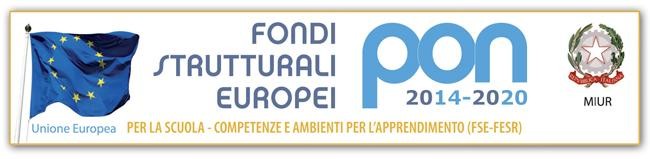 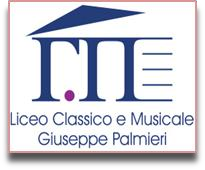 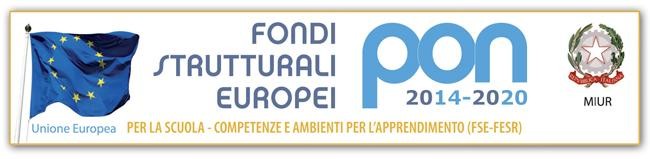 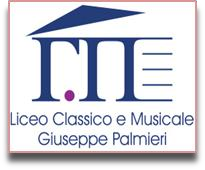 Progetto “POTENZIAMENTO CURRICULARE LINGUA FRANCESE”Allegato B –	TABELLA DI VALUTAZIONE DEI TITOLI PER LA SELEZIONE DI ESPERTO ESTERNOSCHEDA DI AUTOVALUTAZIONEAspirante: COGNOME 	NOME 	Incarico per il quale si presenta la candidatura:□	ESPERTO ESTERNO Progetto “POTENZIAMENTO CURRICULARE LINGUA FRANCESE”Il/La candidato/a compila, sotto la propria responsabilità, la seguente griglia di valutazione (il possesso di titoli ed esperienze deve essere esplicitamente dichiarato nel curriculum vitae allegato alla candidatura).A. VALUTAZIONE TITOLO DI STUDIOMAX PUNTI 21B - ESPERIENZE PROFESSIONALI E DI DOCENZAMAX PUNTI 79TOT PUNTI 100Si precisa che a parità di punteggio in presenza di più aspiranti, sarà data precedenza al candidato con precedenti esperienze nella stessa tipologia di progetto portate a termine con risultati positivi e, in subordine, al candidato più giovane d'età.Lecce, 	/ 	2019punti(a cura del candidato)punti(a cura dell’amministr.)A1LAUREAA2EVENTUALE PRESENZA DI LODEpunti(a cura del candidato)punti(a cura dell’amministr.)B1ULTERIORE LINGUA BIENNALE PRESENTE NEL PIANO DI STUDIULTERIORE LINGUA QUADRIENNALE PRESENTE NEL PIANO DI STUDI  B2ATTIVITÀ DOCUMENTABILE DI PREPARATORE A ESAMI DI CERTIFICAZIONE DI LINGUA STRANIERAB3Attività diverse in collaborazione con Enti Pubblici nelle quali l’uso della lingua straniera è caratterizzante l’attività stessaper attività diverse in collaborazione con Enti Privati nelle quali l’uso della lingua straniera è caratterizzante l’attività stessaper attività diverse in collaborazione con Enti Privati nelle quali l’uso della lingua straniera è caratterizzante l’attività stessaanni di docenza della lingua straniera oggetto del bando nella scuola secondaria di secondo grado, ivi compresi gli anni di eventuale collaborazione con questo Istituto.